    Tidalstone Counselling Services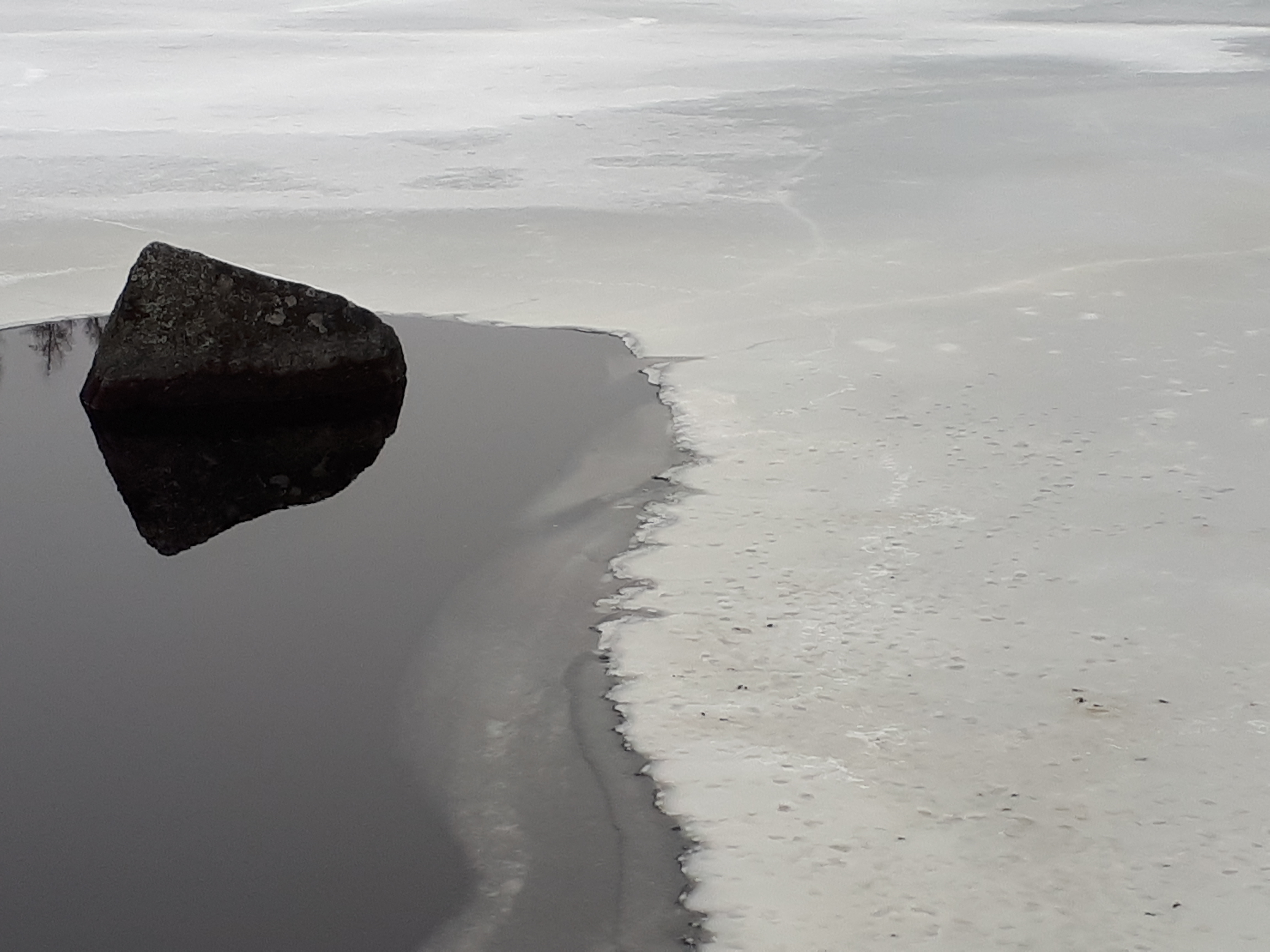     1480 Fall River Road, Suite 307, Fall River, NS,  B2T 1J1    www.Tidalstonecounselling.ca    @TidalstonecounsellingIntake Form- Parent of a ChildThe following information will assist us when working with your child, as it provides us with a more complete picture of her/his/their development to-date. We have tried to be as complete as possible. If there are any questions that you do not wish to answer, please leave them blank. We thank you for your assistance.A-  Parent/Guardian’s name _______________________________________________________________________B-  Parent/Guardian’s name _______________________________________________________________________Child's full name __________________________________________________________________________________ Birth Date (month/day/year) ______________________________  Age______  Grade in School ______________A- Address __________________________________________________________ Postal Code _________________B- Address (If different from A) ______________________________________________ Postal Code ___________Phone Number(s) (Please do not include phone numbers at which you do not wish to be contacted): Home phone A: _____________________________   Cell phone A: _________________________________   Home phone B: _____________________________   Cell phone B: _________________________________ Your Marital Status (Circle one):Single        Common Law      Married       Widowed       Separated        Divorced         Please Note: In instances where parents are separated or divorced and there is joint custody, we require written consent for counselling from both parents with legal custody. If one parent has sole custody, that parent must consent to counselling. In instances where another party has the legal authority to take decisions around the child's healthcare, we require written consent from that party.Do you have sole legal custody of your child?       ◌ Yes   ◌ No Siblings(List from oldest to youngest. Use back of last sheet if necessary.)Name____________________________ Age______ Lives with child (Circle one):  Full-time  Part-time  Does notName____________________________ Age______ Lives with child (Circle one):  Full-time  Part-time  Does notName____________________________ Age______ Lives with child (Circle one):  Full-time  Part-time  Does notName____________________________ Age______ Lives with child (Circle one):  Full-time  Part-time  Does notDo any of your other children have any special concerns or issues? __________________________________________________________________________________________________________________________________Immediate ConcernsWho decided you should come to Tidalstone Counselling Services? __________________________________________________________________________________________________________________________________Reason(s) for seeking counselling? _______________________________________________________________________________________________________________________________________________________________________________________________________________________________________________________________When did the issue(s) begin, as far as you know? ___________________________________________________________________________________________________________________________________________________Who is aware of the problem(s)? __________________________________________________________________________________________________________________________________________________________________Are there any significant changes in the home and/or in the child's life that have happened in the last year or two? _____________________________________________________________________________________________________________________________________________________________________________________________________________________________________________________________________________What would you like to see happen as a result of coming for help? ___________________________________________________________________________________________________________________________________________________________________________________________________________________________________How does your child feel about coming for counselling? ____________________________________________________________________________________________________________________________________________Has your child had any previous counselling?   ◌ Yes   ◌ No No    When? ______________________________Was there anything that was beneficial/helped your child? __________________________________________________________________________________________________________________________________________Birth and Developmental HistoryMother's health during pregnancy (if known):  Medical/Labour complications     ◌ Yes   ◌ NoAlcohol/Drug use                            ◌ Yes   ◌ NoDomestic environment during pregnancy              ◌ Positive     ◌ NegativeAny physical, mental or emotional stresses the mother experienced during pregnancy or within six months after the birth: ___________________________________________________________________________________________________________________________________________________________________________________________________________________________________________________________________________________Does your child have issues with:Sight                                    ◌ Yes   ◌ No                                                 Hearing                              ◌ Yes   ◌ NoSpeech                                ◌ Yes   ◌ No                                                 Emotions                           ◌ Yes   ◌ No                   Stomach aches:                 ◌ Yes   ◌ No                                                 Eating                                ◌ Yes   ◌ NoHeadaches                         ◌ Yes   ◌ No                                                 Focus                                 ◌ Yes   ◌ NoSleeping                              ◌ Yes   ◌ No                                                 Bed wetting                       ◌ Yes   ◌ NoOther ____________________________________________________________________________________________Has your child ever had a concussion/brain injury?        ◌ Yes   ◌ NoAny hospitalization?       ◌ Yes   ◌ No     (If yes) Length of stay and reasons________________________________________________________________________________________________________________________________________________________________Is your child on any medication?      ◌ Yes   ◌ No Please outline why your child is taking medications and when they/he/she began taking them: ________________________________________________________________________________________________________________________________________________________________________________________________________________________________________________________________________________________________Educational HistoryDoes your child enjoy school?                      ◌ Yes   ◌ NoHas your child always felt this way about school?                 ◌ Yes   ◌ NoDoes your child require/receive additional supports at school?                       ◌ Yes   ◌ No(If yes)  What type? ______________________________________________________________________________Has your child ever required an aid or tutor? _______________________________________________________Has your child ever had a psycho-educational assessment?       ◌ Yes   ◌ No (If yes) What were the findings?______________________________________________________________________________________________________________________________________________________________________________________________________________________________________________________________________Has your child ever repeated a grade?      ◌ Yes   ◌ No     (If yes) Which one? ___________________________How many schools has your child attended to-date? ________________________________________________ List three areas of strength of your child:i)  _____________________________________________________________________ii)  _____________________________________________________________________iii) _____________________________________________________________________SocializationDoes your child find it    easy /   difficult      to make friends?          (Circle one)Does your child find it    easy /   difficult      to sustain friendships?          (Circle one)Please describe your child's friendships:i)  _____________________________________________________________________ii)  _____________________________________________________________________iii) _____________________________________________________________________Has your child ever been bullied?        ◌ Yes   ◌ No (If yes) How was the situation resolved? ___________________________________________________________________________________________________________________________________________________________Has your child ever been a bully?         ◌ Yes   ◌ No(If yes) How was the situation resolved? ___________________________________________________________________________________________________________________________________________________________OTHERIs there any other family history that the counsellor should be aware of?________________________________________________________________________________________________________________________________________________________________________________________________________________________________________________________________________________________________________________________________________________________________________________________________________________________________________________________________________________________________________________________________________________________________________________________________ Is there anything else that you would like the counsellor to know?________________________________________________________________________________________________________________________________________________________________________________________________________________________________________________________________________________________________________________________________________________________________________________________________________________________________________________________________________________________________________________________________________________________________________________________________________________________________________________________________________________________________________________________________________________________________________________________________________________________________________________________________________________________________________________________________________________________________________________________________________________________________________________________________________________________________Thank you for your cooperation in completing this form. It will help us to better assist your child.